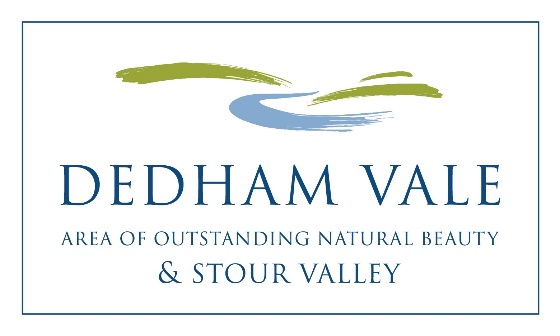 Dedham Vale AONBSustainable Development Fund 2018-19Projects awarded funding Twelve awards total £17,676Lucinda de Jasay & Arabella Douglas-Menzies		Awarded £350Project Title: Renovate Boxted village signThe renovation and repainting of existing Boxted Parish cast iron fingerpost sign.Field Studies Council, Flatford Mill			Awarded £1,850Project Title: Access Improvements To provide improved wheelchair accessible seating and engagement areas around the FSC Flatford Mill site to enable enhanced learning and conservation work areas for students.National Trust						Awarded £1,000Project Title: Equipment training for volunteersThe Ranger team support training of some of the National Trust volunteers in some of the powered equipment used to manage sites.Eco Club, Stoke By Nayland Primary School		Awarded £438Project Title: Re-establish the pond in the wild gardenThe wild garden has a pond which the children are currently unable to use as the pond lining is split. We are re-establishing the site.Nayland with Wissington Conservation Society 		Awarded £3,000Project Title: The Court Knoll Project Phase 2 Part 3To undertake further research into the glass, polychromatic tile and other finds at Court Knoll, to be completed before the final Full Archaeological Finds report can be prepared.SVEN – Stour Valley Education Network			Awarded £2,387Project Title: Produce Factsheets and support outdoor eventsTo reprint the Stour Valley Discovery Factsheets and add a River & Management sheet, deliver a SVEN activities programme and run a big family outdoor SVEN event for the River Stour Festival.Taste of Sudbury Community Interest Company	Awarded £1,000Project Title: Taste of Sudbury Food & Drink Festival 2018 Fringe eventsTo produce a short film of local fringe events that are being held in the run up to the main event and to film some shots of the main festival on Sunday June 10th with an emphasis on the importance of supporting local producers and understanding the provenance of our food.Stuart Bowditch						Awarded £1,500Project Title: Confluent - River of WordsRiver of Words is a sound project that documents and shares the voices of the people that have contributed to the accessibility, conservation and beauty of the River Stour and its valley.Tiger Hill Local Nature Reserve				Awarded £3,900Project Title: Surveys to support the next Five Year Management PlanTo help towards the cost of employing an Ecologist/ Surveyor to carry out a nature survey, and oversee, monitor, plan and implement the next 5 Year Management Plan for Tiger Hill Nature Reserve.River Stour Festival						Awarded £1,750Project Title: Festival Journal ‘Stour Valley’A5 publication of writing and illustrations on culture, wildlife and place celebrating the Stour Valley, providing a legacy artefact for the River Stour Festival and The River Runs Through Us project.  Leavenheath, Polstead and Stoke by Nayland Community Woodland	Awarded £501Project Title: Rowley Wood Interpretation BoardReplacement interpretation board by the pond in Rowley Wood.CS May 2018